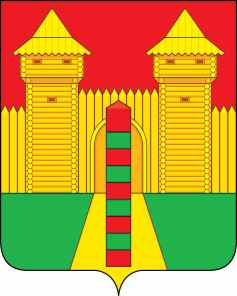 АДМИНИСТРАЦИЯ  МУНИЦИПАЛЬНОГО  ОБРАЗОВАНИЯ «ШУМЯЧСКИЙ  РАЙОН» СМОЛЕНСКОЙ  ОБЛАСТИРАСПОРЯЖЕНИЕот 16.06.2021г. № 222-р           п. ШумячиВ соответствии с Положением о порядке управления и распоряжения муниципальной собственностью Шумячского района Смоленской области, утвержденным решением Шумячского районного Совета депутатов от 28.02.2018г. № 11 «Об утверждении Положения о порядке управления и распоряжения муниципальной собственностью Шумячского района Смоленской области», на основании решения Шумячского районного Совета депутатов от 26.03.2021г. № 18 «О перечне  передаваемых в собственность муниципального образования «Шумячский район» Смоленской области объектов, относящихся к государственной собственности Смоленской области», акта приема-передачи от  03.06.2021г.1. Принять в собственность  муниципального образования «Шумячский район» Смоленской области объекты, относящиеся к государственной собственности Смоленской области (далее – Объекты):       2. Передать Объекты  следующим муниципальным бюджетным общеобразовательным учреждениям Шумячского района Смоленской области и закрепить на праве оперативного управления:- Муниципальному бюджетному общеобразовательному учреждению «Шумячская средняя школа имени В.Ф.Алешина»: - муниципальному бюджетному общеобразовательному учреждению «Надейковичская  средняя  школа имени И.П. Гоманкова»::- Муниципальному бюджетному общеобразовательному учреждению «Первомайская средняя  школа»:        		 3. Отделу экономики и комплексного развития Администрации муниципального образования «Шумячский район» Смоленской области представить на утверждение акты приема-передачи Объектов и внести соответствующие изменения в реестр объектов муниципальной собственности муниципального образования «Шумячский район» Смоленской области.Глава муниципального образования«Шумячский район» Смоленской области                                              А.Н. Васильев       О приеме в собственность муниципального образования «Шумячский район» Смоленской области объектов, относящихся к собственности Смоленской области № п/пНаименование объектовСерийный номер  Количество, (шт.)Балансовая стоимость,(руб.)1.Учебная литература-20775 539,422.Стул к столу шахматному РФ-621 6363.Стул поворотный с изменяемой высотой РФ-17 7074.Стул ученика-2072 1205.Стул ученика,тип 2 (красный), РФ-515 8206.Стул ученика,тип 2 (серый), РФ-1031 6407.Ноутбук виртуальной реальностиK2010N1055880196 0008.Система виртуальной реальности (шлем в сборе, контроллеры)FA99L2003363175 2149.Многофункциональное устройство (МФУ)3389327386128 999,9410.Ноутбук мобильного класса2200907086701-0437,2200907086701-0523,2200907086701-0272,2200907086701-0605,2200907086701-0545,2200907086701-0554,2200907086701-0553,2200907086701-0619,2200907086701-0873,2200907086701-087510256 366,4011.Фотоаппарат с объективом NikonD5100 kit 18-557178886125 00012.Штатив Hama Gamma 153-12 10013.Аддитивное оборудование (3D-принтер) Element 3DSTUDY67021120002132 738,0514.Квадрокоптер DJI,тип 1OK1CGCQRAJOJLB168 513,7115.Квадрокоптер DJI,тип 2OTQDG6SEDBZ4MUO,TQDG6SEDBOD15OT,QDG6SEDBP53X355 022,5216.Смартфон SamsungR58N60SN4RL119 048,2817.Телекоммуникационное оборудование Asus-12 771,60№ п/пНаименование объектовСерийный номерКоличество, (шт.)Балансовая стоимость объектов,  (руб.)1.Учебная литература  -11443 890,002.Стул к столу шахматному РФ-621 636,003.Стул поворотный с изменяемой высотой РФ-17 707,004.Стул ученика-2072 120,005.Стул ученика,тип 2 (красный), РФ-515 820,006.Стул ученика,тип 2 (серый), РФ-1031 640,007.Ноутбук виртуальной реальностиK2010N1055880196 000,008.Система виртуальной реальности (шлем в сборе, контроллеры)FA99L2003363175 214,009.Многофункциональное устройство (МФУ)3389327386128 999,9410.Ноутбук мобильного класса2200907086701-0437,2200907086701-0523,2200907086701-0272,2200907086701-0605,2200907086701-0545,2200907086701-0554,2200907086701-0553,2200907086701-0619,2200907086701-0873,2200907086701-087510256 366,4011.Фотоаппарат с объективом NikonD5100 kit 18-557178886125 000,0012.Штатив Hama Gamma 153-12 100,0013.Аддитивное оборудование (3D-принтер) Element 3DSTUDY67021120002132 738,0514.Квадрокоптер DJI,тип 1OK1CGCQRAJOJLB168 513,7115.Квадрокоптер DJI,тип 2OTQDG6SEDBZ4MUO,TQDG6SEDBOD15OT,QDG6SEDBP53X355 022,5216.Смартфон SamsungR58N60SN4RL119 048,2817.Телекоммуникационное оборудование Asus-12 771,60№ п/пНаименование объектовКоличество, (шт.)Балансовая стоимость объектов, (руб.)1.Учебная литература 6320 099,42№ п/пНаименование объектовКоличество, (шт.)Балансовая стоимость объектов, (руб.)1.Учебная литература 3011 550,00